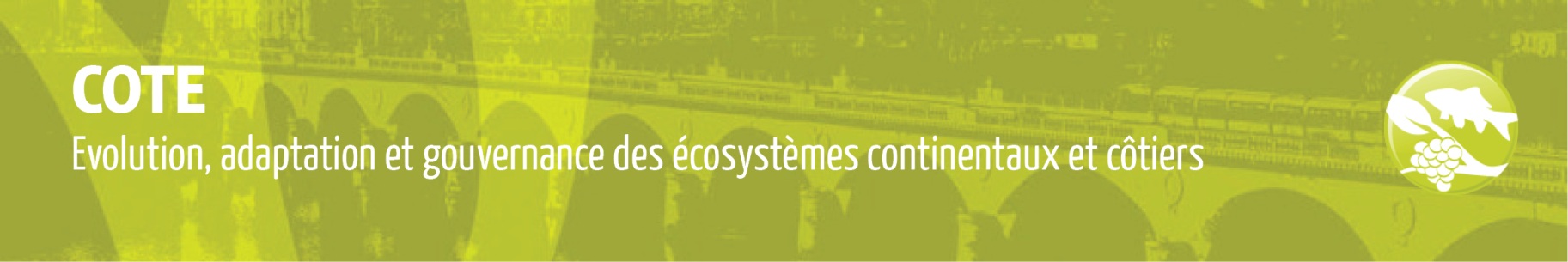 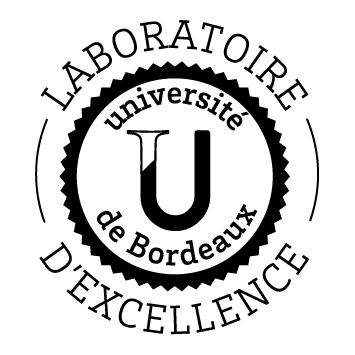 Appel d’offres « Colloques scientifiques » LabEx COTEAnnée 2014Dossier de candidatureA remettre avant le : 17 mars 2014 à midi ou16 juin 2014 à midi ou20 octobre 2014 à midi à :transfertvalo-labexcote@univ-bordeaux.fr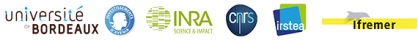 Présentation générale du colloque (10 - 15 lignes maximum) :1. Description du colloque (2 pages maximum, équivalent Times 11, interligne simple)Cette description du colloque précisera notamment :- 1. Les objectifs scientifiques de la manifestation, - 2. Les liens avec les workpackages du LabEx COTE,- 3. Les retombées attendues (publication d’actes, etc.),- 4. Nombre de personnes attendues,- 5. Nombre d’orateurs prévus,- 6. Envergure nationale ou internationale de la manifestation,- 7. Les outils de communication prévus autour de la manifestation (site Internet, plaquettes, etc.).N.B. Tous les éléments du programme déjà connus à ce jour peuvent être annexés au dossier.2. Budget prévisionnel du colloqueRemplissez le tableau de budget prévisionnel en ventilant précisément les dépenses et les recettes.Page d’émargement Visa du porteur de projet	DateVisa des directeurs d’unités du LabEx COTETitre du colloqueUnité LabEx organisatrice du colloqueEquipe intra-unitéNom du porteur de projetN° de téléphone et adresse mail du porteurUnité(s) du LabEx COTE co-organisatrice(s)Equipe(s) intra-unité(s)Partenaires organisateurs extérieurs au LabEx COTEType de manifestation□ Colloque□ Congrès□ Conférence□ Réunion□ Autre, précisez :Date et lieu de la manifestationDépenses (€) HTRecettes (€)- précisez si les financements sont acquis ou sollicitésParticipation demandée au LabEx COTE…T O T A L                                               T O T A L                                                 Nom de l'équipeNom du directeurde l'unitéDate et Visadu directeur de l'unitéSignatureSignatureSignature